Шановні колеги!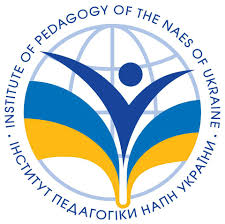 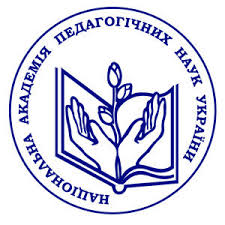 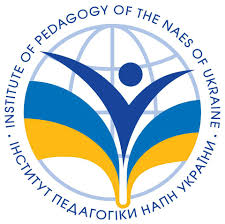 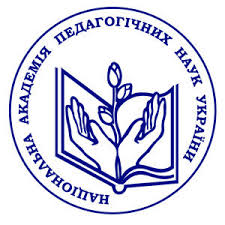 Запрошуємо Вас до участі в роботі всеукраїнськоїнауково-практичної конференції «VІІІ Волошинські читання. Шкільна літературна освіта: традиції і новаторство»,присвяченої 80-річчю з дня народження доктора педагогічних наук, професора, члена-кореспондента НАПН України, заслуженого діяча науки й техніки УкраїниН. Й. Волошиної15 травня 2020 року  Тематичні напрями науково-практичної конференції:Теоретико-методичні концепти наукової спадщини Н. Й. Волошиної в контексті сучасних освітніх завдань.Шкільні підручники української літератури: досвід, загальні тенденції та проблеми.Процес формування компетентного учня-читача: теоретичні та методичні аспекти.Професійна творчість учителя-словесника в інноваційних вимірах.	До участі в роботі конференції запрошуємо науковців, викладачів закладів вищої та післядипломної педагогічної освіти, учителів-словесників, дослідників у галузі освітніх наук. Організація роботи конференції:1.	Реєстрація учасників – 9.30 – 10.00. 2.	Обговорення питань – 10.00. – 13.00.3.	Фуршет – 13.00. – 14.00.4.	Узгодження позицій, прийняття рішень – 14.00.–15.30.	Заявки на участь у роботі конференції (зразок оформлення – Додаток 1; Назва файлу: Заявка_Прізвище) та тези (зразок оформлення – Додаток 2; Назва файлу: Тези_Прізвище) необхідно подати до 15 квітня 2020 р. на електронну адресу: mksenja1810@gmail.com.	Фінансові умови участі в роботі конференції: 200 грн. (електронний збірник тез, програма, фуршет, організаційні витрати). 	Банківські реквізити для сплати організаційного внеску: Банк одержувача: Приватбанк. ПІБ одержувача: Міщенко Оксана Вікторівна. Картка для виплат: 5168757386068979Додаток 1ЗАЯВКА НА УЧАСТЬу роботі Всеукраїнської науково-практичної конференції «VІІІ ВОЛОШИНСЬКІ ЧИТАННЯ. ШКІЛЬНА ЛІТЕРАТУРНА ОСВІТА: ТРАДИЦІЇ І НОВАТОРСТВО»м. Київ, Інститут педагогіки НАПН України15 травня 2020 р.Додаток 2Вимоги до ОФОРМЛЕННЯ ТЕЗ Обсяг тез – до 4 сторінок формату А 4. Шрифт Times New Roman; розмір шрифту – 12; міжрядковий інтервал – 1,5 (відомості про автора та список використаної літератури – міжрядковий інтервал – 1); усі поля – 2 см, відступ 1,25 см.Назва файлу: Тези_Прізвище.Оформлення тез: праворуч у верхньому куті сторінки відомості про автора: прізвище, ім’я, по батькові (напівжирний шрифт), науковий ступінь, вчене звання, посада та місце роботи (курсив); електронна адреса; нижче посередині – назва тез (усі літери прописні, напівжирний шрифт); нижче – ключові слова, текст тез. Список використаної літератури (до 5 джерел) оформляти в кінці тексту під назвою: «Література». Покликання в тексті позначати квадратними дужками із зазначенням порядкового номера джерела за списком і через кому – номера сторінки, наприклад: [5, с. 15]. Звертаємо увагу, що список використаних джерел потрібно подавати з урахуванням Національного стандарту України ДСТУ 8302:2015 «Інформація та документація. Бібліографічне посилання. Загальні положення та правила складання». Відповідальними за зміст та оформлення тез є автори.Зразок Яценко Таміла Олексіївна,доктор педагогічних наук, старший науковий співробітник,головний науковий співробітник відділу навчання української мови та літературиІнституту педагогіки НАПН України,tamilakod@ukr.net Оновлення змісту шкільного курсу української літератури в умовах інформаційного суспільстваКлючові слова: …Текст тез …Література.Наукові основи методики літератури : навч.-метод. посіб. / за ред. Н. Й. Волошиної. Київ: Ленвіт, 2002. 344 с.Прізвище, ім’я, по батьковіНауковий ступінь, учене званняПосадаМісце роботи (повна назва установи, закладу освіти, факультет (інститут), кафедра)Тематичний напрям конференції Тема доповідіФорма участі у конференції (зазначити необхідне) ДоповідьФорма участі у конференції (зазначити необхідне) Доповідь + публікація тезФорма участі у конференції (зазначити необхідне) Публікація тезКонтактний телефон E-mail